Study Guide: Chemistry Semester 1Atomic & Molecular StructureStandard 1Atomic numberWhat is atomic number?What is atomic number for the following elements?How does atomic number change moving left to right across the periodic table?Atomic Weight (Atomic Mass)What is the atomic mass for the following elements?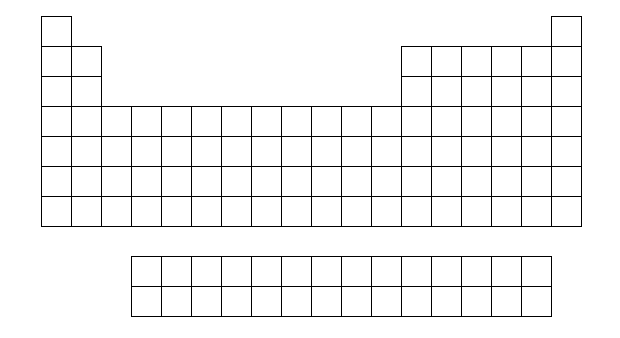 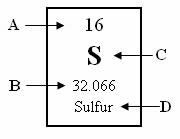 It was found that the periodic table was organized by increasing atomic number rather than mass. Give an example of a pair of elements where one element has a larger atomic number but a smaller atomic mass.Identify the letters in the following periodic square:Periodicity (periodic trends)Atomic RadiusWhich element has the largest atomic radius?Which element has the smallest atomic radius?Ionization energyWhat is Ionization Energy?Which element has the largest ionization energy?Which element has the lowest ionization energy?Why does ionization energy decrease moving down a group?ElectronegativityWhat is Electronegativity?Which element has the largest electronegativity?Which element has the lowest electronegativity?Why do Noble Gases tend to have no electronegativity?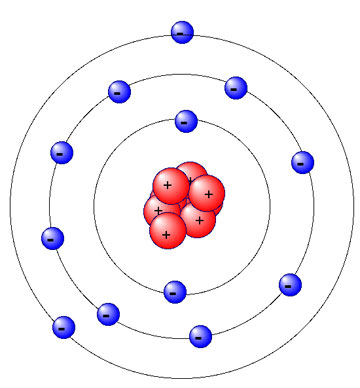 Valence electronsWhy are alkali metals so reactive?Why are halogens so reactive?Identify the amount of valence electrons in each of the following:Review Chemistry I:  Ionic Bonding and NomenclaturePositive ions are called ______________.  Negative ions are called ______________.Why do chemical bonds form between atoms?  (or…Why don’t atoms just stay single?)________________________________________________________________________________________________________________________________________________________________In an ionic bond, electrons are     shared / transferred / connected     between atoms.  (circle one)An ionic bond is a chemical bond caused by electrostatic ______________________ between            ______________ and _____________ that is formed by ______________________ electrons     between atoms.Ionic bonds form between ____________ and ____________.  (metals, nonmetals, metalloids)For the pairs of elements listed below, circle pairs that would likely form ionic bonds.	C and H        Na and F       Hg and Ag         Mg and S        N and C       K and OWhat is a polyatomic ion? ______________________________________________________________________________Circle the ionic compounds listed below.	CaSO4	        	CH4	 	CO2             BaCl2 	        NH3           KNO3  	LiOH                       	    How did you know which compounds in Question 8 above were ionic?________________________________________________________________________________________________________________________________________________________________What are binary ionic compounds? ________________________________________________________________________________Binary ionic compounds typically end with the suffix  –_____.A “formula unit” is the simplest or lowest ____________ of ___________ in an ionic compound.How do each of the following atoms achieve a stable octet?      (circle gain or lose and write in a number of electrons)	O will   gain / lose   ___ electrons	Li will   gain / lose   ___ electrons	N will   gain / lose   ___ electronsList the oxidation number (charge) for the following groups of elements.	Group 1  	___			Group 15	___		Group 2  	___			Group 16	___	Group 3	 ___			Group 17	___	            List 3 physical properties of ionic compounds:	1. State: solid / liquid / gas   (circle)	2. Melting Point: high / low    (circle)	3. Conductor of electricity when _________________ or _______________Determine the total number of atoms in each formula listed below.	Li3PO4		____			Ba(NO3)2		____Determine the total number of ions in each formula listed below.	Li3PO4		____			Ba(NO3)2		____Which of the following compounds contains the Sn4+ ion?    a. Sn2Br		    b. SnCI      c. SnI2    d. SnO2Name the following compounds.  MgI2		_____________________________		Fe2O3	 ___________________________Al(NO3)3	_____________________________		NH4Br	 ___________________________CuCO3		_____________________________		KHCO3	  ___________________________Ba(C2H3O2)2	_____________________________		SnCl4	  ___________________________	Write a formula for the following chemical compounds.  	copper(I) oxide 	______________			ammonium nitrate	 ______________	potassium phosphate ______________		I	ron(III) sulfide         	______________	calcium hydroxide	______________		lead(II) iodide           	______________	aluminum sulfate     	______________		nickel(II) bromide  	______________Draw a Lewis Dot diagram for each the following ionic compounds.		NaF					CaCl2					K2S		What is the oxidation number of the unknown element X in the compound MgX2?    a. 1–		    b. 2–    c. 1+		    d. 2+Review Chemistry I: Covalent Bonding and Nomenclature1.	Why do atoms share electrons in covalent bonds with other atoms rather than remaining as single atoms?________________________________________________________________________________________________________________________________2.	A molecule is a neutral group of atoms held together by ______ .	     A.	ionic bonds				B.	unshared electrons			C.  partial charges 		D.  covalent bonds3.	Compounds formed by covalent bonds usually contain _______________.           A.	halogens and oxygen			B.	two or more nonmetals		C.	a metal and a nonmetal			D.	positive and negative ions4.	Which of the following is a molecular compound?		A.	Na2O				B.  AlCl3				C.  SCl6				D.  CuO5.	How do atoms form covalent double bonds?A.	One atom loses two electrons to the other atom in the bond.	B.	Two atoms share two pairs of electrons.	C.	Two atoms share two single electrons.D.	Two atoms share one electron.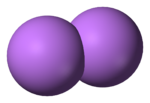 6.	Which of these elements does NOT exist as a diatomic molecule?A.	P			B.  Cl 			C.  O			D.  N7.	A bond formed between a carbon atom and hydrogen atom is likely to be ____.A.	single, covalent		B.	double, covalent				C.  ionicD.  triple, covalent8.	Which of the following bonds is the most polar (i.e. has the greatest difference in electronegativity)?A.	C—C		B.  H—N 		C.  O—H		D.  H—Cl9.	Which of the following covalent bonds is the least polar?A.	H—Cl		B.  H—C 		C.  Cl—Cl		D.  H—N10.	Which is TRUE of a nonpolar covalent bond?		A.	electrons are shared unequally between atoms		B.	a cation is bonded to an anion		C.	electrons are transferred between atoms		D.	electrons are shared equally between atoms11.	Draw the Lewis dot structure for CO2  in the box12.  Describe properties that are common in typical molecular compounds.	conductor:	good   or   poor	melting point:	high    or    low	boiling point:	high    or    low	net charge:	neutral  or  charged#13-18	  Write the NAME or FORMULA for the following molecular compounds:13.	CS2	______________________________14.	CCI4	______________________________15.	S2O6	______________________________16.	triboron monoxide			_______17.	tetraphosphorus pentoxide		_______18.	arsenic trihydride			_______19.	In drawing a Lewis structure, what is special about hydrogen (H2) ?		A.  It achieves an octet of 8 electrons.		B.  It can form up to four bonds with 8 shared electrons.			C.  It can only form one double bond.			D.  It can only form one single bond with no unshared electrons around it.For #20-25:-Draw the Lewis dot structures for the following compounds.-List how many unshared pairs of electrons are in the molecule.20.  HBr 							unshared pairs: ___		21.  NI3							unshared pairs: ___		22.  N2							unshared pairs: ___		23.  Cl2							unshared pairs: ___		24.  SO2							unshared pairs: ___		25.  CH2F2						unshared pairs: ___		KEY Review Chemistry I:  Ionic Bonding and NomenclaturePositive ions are called cations. Negative ions are called anions.The formation of chemical bonds results in the formation of a more stable electron configuration (in some cases, an octet) for atoms.transferredAn ionic bond is a chemical bond caused by electrostatic _attraction_ between _cations___ and __anions__ that is formed by __transferring__ electrons between atoms.Ionic bonds always from between __metals__ and __nonmetals_.  (metals, nonmetals, metalloids)Na & F  ,  Mg & S  ,  K & OA group of atoms with a chargeCaSO4,  BaCl2,  KNO3,  LiOH	metal bonded to a nonmetal or metal with a polyatomic ionIonic compound consisting of only two different elements–ide	ratio (or combination)  ,  ionsO gain 2 electrons      Li lose 1 electron      N gain 3 electrons      Group 1: 1+ 		Group 15: 3-      Group 2: 2+		Group 16: 2-      Group 3: 3+		Group 17: 1– Ionic compounds: solid, high, melted, dissolvedLi3PO4 : 8 atoms	Ba(NO3)2 : 9 atoms		Li3PO4 : 4 ions	Ba(NO3)2 : 3 ionsD. SnO2MgI2   	     magnesium iodide			Fe2O3		iron(III) oxide      Al(NO3)3	     aluminum nitrate			NH4Br		ammonium bromide      CuCO3	     copper(II) carbonate			KHCO3	            potassium bicarbonate      Ba(C2H3O2)2   barium acetate	     		 SnCl4		tin(IV) chloridecopper(I) oxide	  	 Cu2O			ammonium nitrate 	NH4NO3      potassium phosphate	 K3PO4	          		iron(III) sulfide		Fe2S3      calcium hydroxide		Ca(OH)2		lead(II) iodide		PbI2      aluminum sulfate		Al2(SO4)3		nickel(II) bromide	NiBr2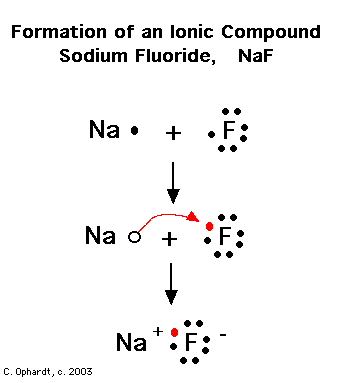 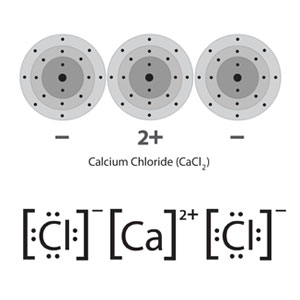 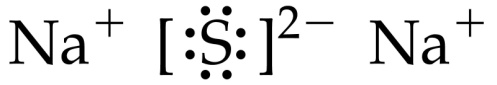 1–http://hs.sharon.k12.ma.us/pages/Sharon_High_School/FACULTY_AND_STAFF/Science/6275490624862862498/Chemistry_MCAS_Exams_2004-2012 KEY Review Chemistry I Unit 6:  Covalent Bonding and Nomenclature1.	Why do atoms share electrons in covalent bonds with other atoms rather than remaining as single atoms?Atoms form covalent bonds to obtain more stable electron arrangements.2.	A molecule is a neutral group of atoms held together by ______ .		A.	ionic bonds				B.	unshared electrons			C.  partial charges 		D.  covalent bonds3.	Compounds formed by covalent bonds usually contain _______________.		A.	halogens and oxygen			B.	two or more nonmetals		C.	a metal and a nonmetal			D.	positive and negative ions4.	Which of the following is a molecular compound?		A.	Na2O				B.  AlCl3				C.  SCl6				D.  CuO5.	How do atoms form covalent double bonds? A.	One atom loses two electrons to the other atom in the bond.	B.	Two atoms share two pairs of electrons.	C.	Two atoms share two single electrons.D.	Two atoms share one electron.6.	Which of these elements does NOT exist as a diatomic molecule?A.	P			B.  Cl 			C.  O			D.  N7.	A bond formed between a carbon atom and hydrogen atom is likely to be ____.A.	polar covalent			B.	dipolar				C.  ionicD.  nonpolar covalent8.	Which of the following bonds is the most polar (i.e. has the greatest difference in electronegativity)?A.	C—C		B.  H—N 		C.  O—H		D.  H—Cl9.	Which of the following covalent bonds is the least polar?A.	H—Cl		B.  H—C 		C.  Cl—Cl		D.  H—N10.	Which is TRUE of a nonpolar covalent bond?		A.	electrons are shared unequally between atoms		B.	a cation is bonded to an anion		C.	electrons are transferred between atoms		D.	electrons are shared equally between atoms11.	Draw the Lewis dot structure for CO2  in the box: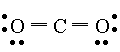 	Does CO2 contain polar bonds? _Yes_		If so, how many? _2__	Is CO2 a polar molecule? No			If not, explain why not. The polar bonds are								arranged symmetrically and cancel out.12.	The following molecules contain polar bonds.  Which is the only nonpolar molecule?		A.	HCl			B.    NH3			C.    H2O			D.    CBr4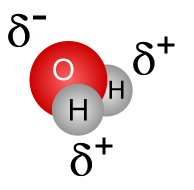 13.	Water molecules are polar because they have polar bonds (due to different electronegativities)  	that are arranged asymmetrically (do not cancel out).14.  Describe properties that are common in typical molecular compounds.	conductor:	good   or   poor	melting point:	high    or    low	boiling point:	high    or    low	net charge:	neutral  or  charged#15-20	  Write the NAME or FORMULA for the following molecular compounds:15.	CS2	carbon disulfide16.	CCI4	carbon tetrachloride17.	S2O6	disulfur hexoxide18.	triboron monoxide			B3O19.	tetraphosphorus pentoxide	P4O520.	arsenic trihydride			AsH321.	In drawing a Lewis structure, what is special about hydrogen (H) ?		A.  It achieves an octet of 8 electrons.		B.  It can form up to four bonds with 8 shared electrons.			C.  It can only form one double bond.			D.  It can only form one single bond with no unshared electrons around it.For #22-27,-Draw the Lewis dot structures for the following compounds.-List how many unshared pairs of electrons are in the molecule.-Identify the molecule as polar or nonpolar by circling the correct label.22.  HBr 					unshared pairs: _3_		23.  NI3					unshared pairs: _10_			24.  N2					unshared pairs: _2_			25.  Cl2					unshared pairs: _6_		26.  SO2					unshared pairs: _6_		27.  CH2F2					unshared pairs: _6_		CrIronCarbonCaVOxygenBerylliumMnNaPhosphorusArgonHe